Поступление музыкальных инструментов в рамках национального проекта «Культура»	В рамках национального проекта «Культура» в Муниципальное учреждение дополнительного образования «Детская музыкальная школа № 2» муниципального образования городского округа «Ухта» поступили музыкальные инструменты  домра трехструнная малая студенческая, балалайка прима студенческая, а также  комплектующие к музыкальным инструментам.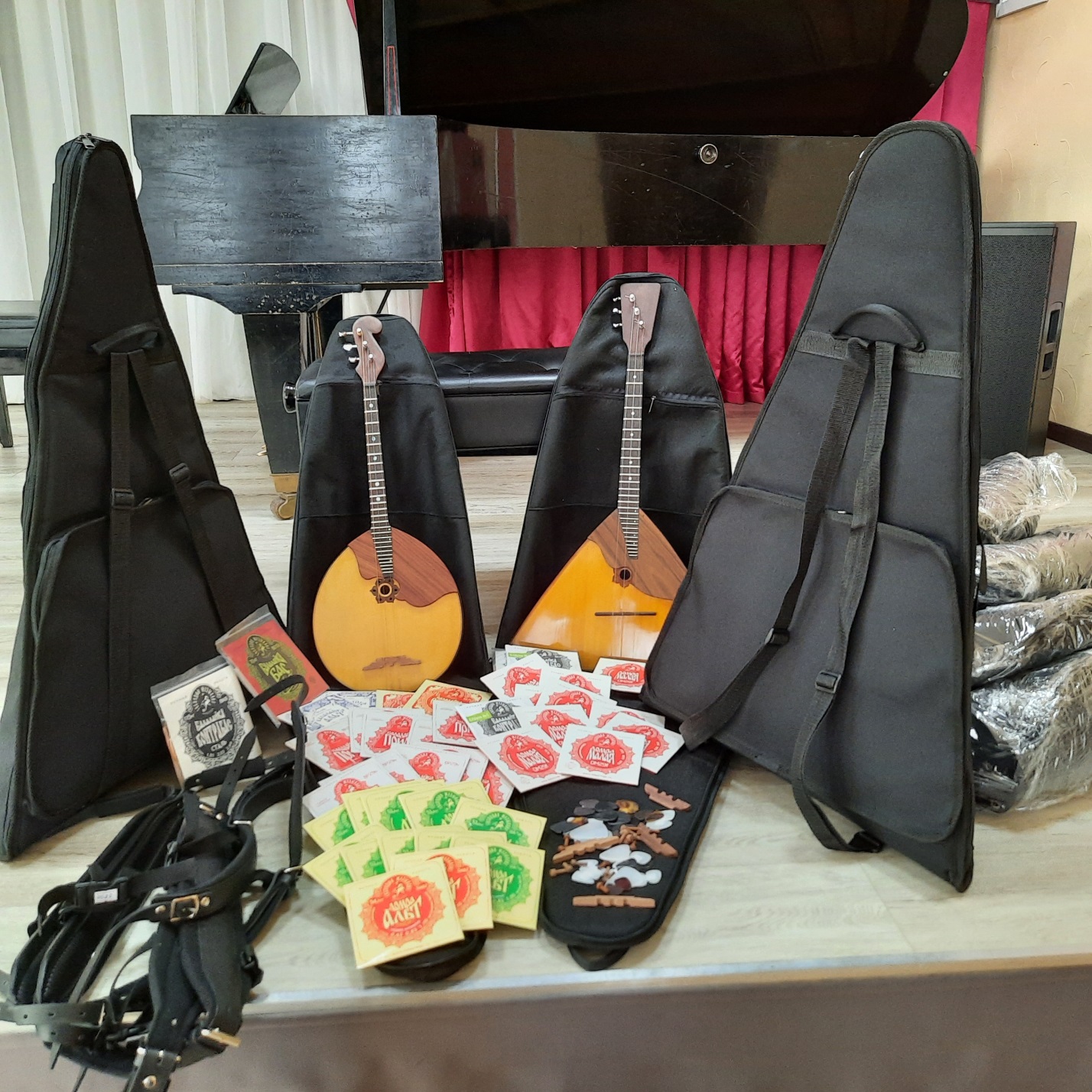 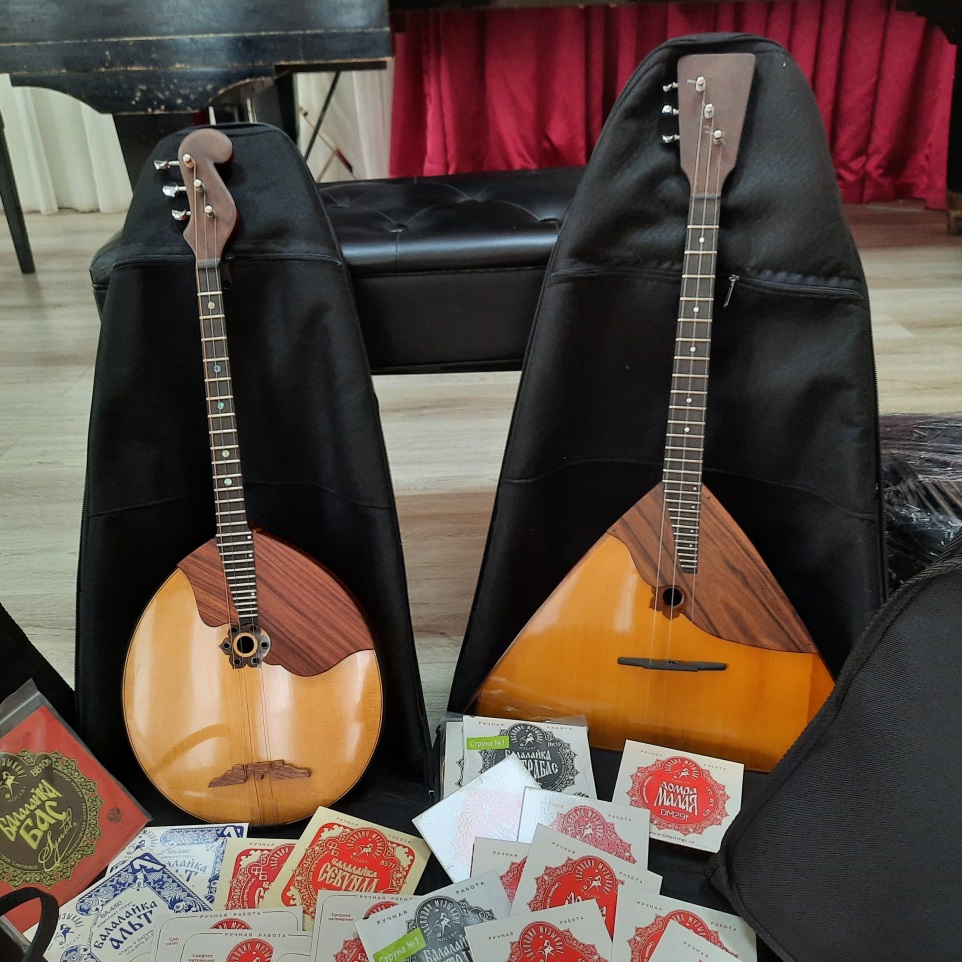 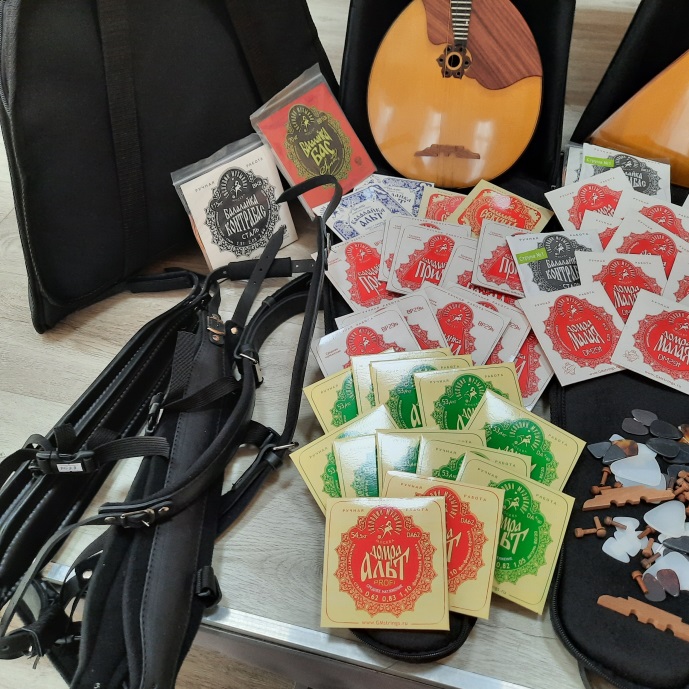 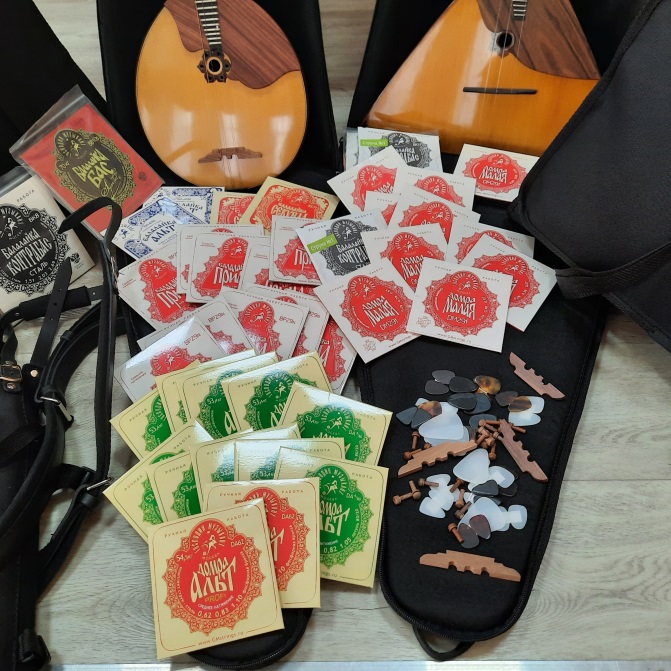 